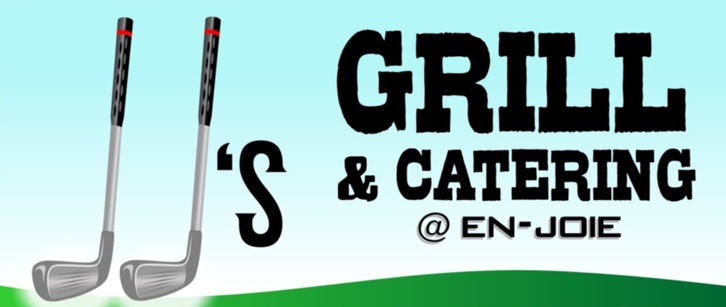 Catering Menu 607-757-5343Choice of Sides:Garden or Caesar Salad	Pasta Salad	Macaroni Salad	Potato Salad	Seasonal Vegetables		Fruit Salad	Salt Potatoes		Baked BeansBaked Ziti			Green Beans	Roasted Potatoes	Mac & Cheese	Broccoli Cheese Rice CasseroleBeer Keg pricing available upon request.Final headcount is due 7 days prior to event.Cloth linens are an additional charge upon request.Any menu changes, coffee service, or additional services (bar service), etc. can be discussed with JJ’s Grill & Catering at 607-757-5343.Pricing does not include NY Sales Tax (8%), Gratuity (18%), and Room Fee.25% Down Payment required at time of signed contract.Bill is payable by Check/Cash at conclusion of event.  Credit card payments require additional 3% surcharge due to processing fees.  OptionPriceEntree1$13Breakfast Pizzas w/ 1 topping, Assorted Juices, Coffee and Tea2$10Egg Burrito w/choice of Ham, Bacon, Sausage, Assorted Juices, Coffee, & Tea3$10Continental Breakfast – Assortment of Bagels w/Cream Cheese, Danishes, Muffins, Assorted Juices, Coffee, & Tea4$17Hamburgers, Hot Dogs, Rolls, Garden Salad or Pasta Salad, Chips, Dessert, Gatorade, Soda & Water5$17Boxed Lunch: Assorted Deli Meat Sandwiches and/or Wraps, Chips, Cookies, Gatorade, Soda, Water6$18Pizza w/1 topping, Chicken Wings w/Celery & Blue Cheese, Gatorade, Soda, WaterBELOW ENTREES INCLUDE CHOICE OF 2 SIDES, CHOICE OF DESSERT, WATER & SODA7$21BBQ or Marinated Boneless Chicken Breast8$24Italian Sausage w/Onions & Peppers 9$24Chicken Spiedies10$29Center Cut 6oz Filet Mignon11$26Carved Roast Beef w/French Dip